Biologia 7Zapiszcie w zeszycie temat kolejnej lekcjiTemat: Budowa i rola układu pokarmowego.Zapoznajcie się z informacjami i schematami z podręcznika Przepisz  i narysuj w zeszycie:1.W układzie pokarmowym zachodzi:Rozdrabnianie i nawilżanie pokarmuTrawienieWchłanianie do krwiDefekacja, czyli usuwanie niestrawionych resztek2.Budowa układu pokarmowego:jama ustna  a w niej zęby i językgardłoprzełykżołądekjelito cienkiejelito grubegruczoły trawienne – ślinianki, wątroba , trzustka3 Uzębienie człowiekaCzłowiek ma najpierw 20 zębów mlecznych a potem 32 zęby stałe.Siekacze KłyPrzedtrzonoweTrzonowe.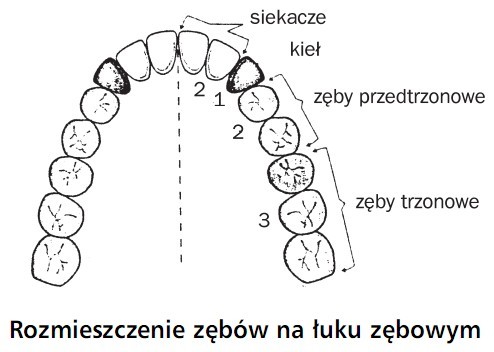   Praca samodzielna w zeszycie ćwiczeń. Wykonaj:Ćwiczenie  1, 2 str.35Ćwiczenie 3 str. 36